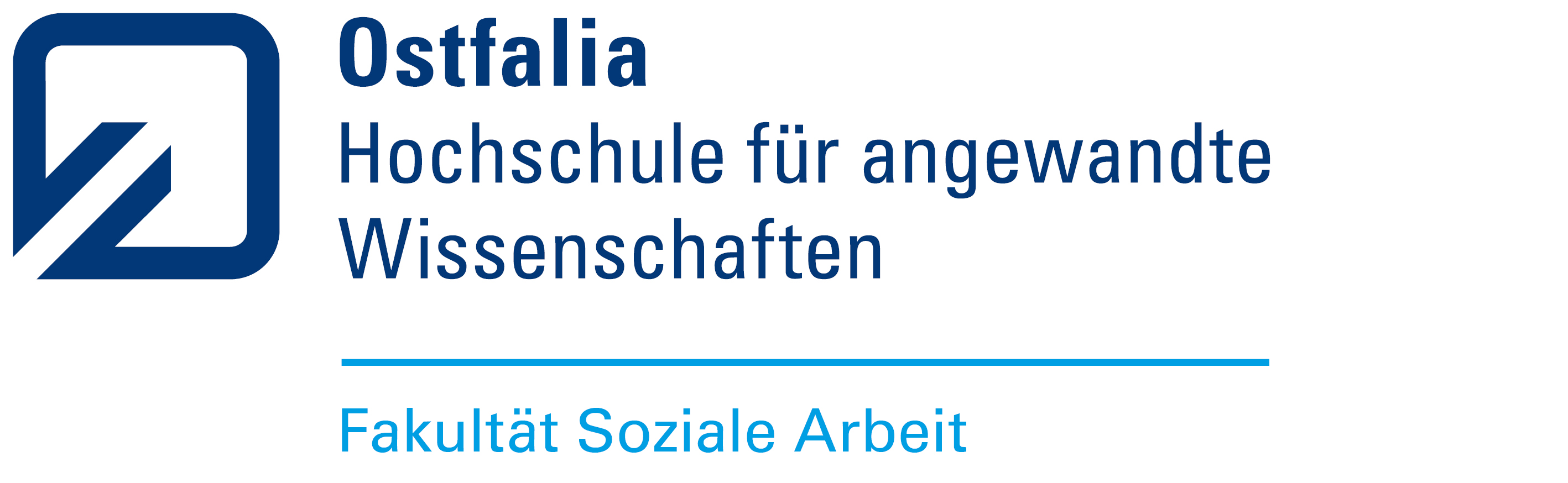 Masterarbeitzur Erlangung des akademischen Grades "Master of Arts (M.A.)" 
im Masterstudiengang "Präventive Soziale Arbeit" 
Schwerpunkt "Kriminologie & Kriminalprävention" [Nichtzutreffendes streichen]
Schwerpunkt "Prävention und Rehabilitation"  [Nichtzutreffendes streichen]
an der Fakultät Soziale Arbeit der 
Ostfalia Hochschule für angewandte Wissenschaften – Hochschule Braunschweig/WolfenbüttelThemenstellung der Masterarbeit. Themenstellung der Masterarbeit. Themenstellung der Masterarbeit. Themenstellung der Masterarbeit. Themenstellung der Masterarbeit. Themenstellung der Masterarbeit. Themenstellung der Masterarbeit.Verfasser*in:	Max/Marie Mustermann	Mönckebergstr. 3	38120 Braunschweig	m.mustermann@ostfalia.deMatrikel-Nr.:	10091177Erstgutachter*in:	Prof. Dr. Marianne MusterfrauZweitgutachter*in:	N.N.Abgabetermin:	1.9.2018Abstract (englisch)Abstract (deutsch)Inhaltsverzeichnis1	Überschrift Ebene 1 (= Formatvorlage "Überschrift 1")	11.1	Überschrift Ebene 2 (= Formatvorlage "Überschrift 2")	11.1.1	Überschrift Ebene 3 (= Formatvorlage "Überschrift 3")	11.1.2	Überschrift Ebene 3 (= Formatvorlage "Überschrift 3")	21.2	Überschrift Ebene 2 (= Formatvorlage "Überschrift 2")	32	Überschrift Ebene 1 (= Formatvorlage "Überschrift 1")	4Literaturverzeichnis	5Eidesstattliche Erklärung	6Überschrift Ebene 1 (= Formatvorlage "Überschrift 1")Dieser Absatz mit  Fließtext ist mit der Formatvorlage "Standard" formatiert. Dieser Absatz mit  Fließtext ist mit der Formatvorlage "Standard" formatiert. Dieser Absatz mit  Fließtext ist mit der Formatvorlage "Standard" formatiert. Dieser Absatz mit  Fließtext ist mit der Formatvorlage "Standard" formatiert. Dieser Absatz mit  Fließtext ist mit der Formatvorlage "Standard" formatiert. Dieser Absatz mit  Fließtext ist mit der Formatvorlage "Standard" formatiert. Dieser Absatz mit  Fließtext ist mit der Formatvorlage "Standard" formatiert.Überschrift Ebene 2 (= Formatvorlage "Überschrift 2")Dieser Absatz mit  Fließtext ist mit der Formatvorlage "Standard" formatiert. Dieser Absatz mit  Fließtext ist mit der Formatvorlage "Standard" formatiert. Dieser Absatz mit  Fließtext ist mit der Formatvorlage "Standard" formatiert. Dieser Absatz mit  Fließtext ist mit der Formatvorlage "Standard" formatiert. Dieser Absatz mit  Fließtext ist mit der Formatvorlage "Standard" formatiert. Dieser Absatz mit  Fließtext ist mit der Formatvorlage "Standard" formatiert. Dieser Absatz mit  Fließtext ist mit der Formatvorlage "Standard" formatiert. Dieser Absatz mit  Fließtext ist mit der Formatvorlage "Standard" formatiert. Dieser Absatz mit  Fließtext ist mit der Formatvorlage "Standard" formatiert.Überschrift Ebene 3 (= Formatvorlage "Überschrift 3")Dieser Absatz mit  Fließtext ist mit der Formatvorlage "Standard" formatiert. Dieser Absatz mit  Fließtext ist mit der Formatvorlage "Standard" formatiert. Dieser Absatz mit  Fließtext ist mit der Formatvorlage "Standard" formatiert. Dieser Absatz mit  Fließtext ist mit der Formatvorlage "Standard" formatiert. Dieser Absatz mit  Fließtext ist mit der Formatvorlage "Standard" formatiert. Dieser Absatz mit  Fließtext ist mit der Formatvorlage "Standard" formatiert. Überschrift Ebene 3 (= Formatvorlage "Überschrift 3")Dieser Absatz mit  Fließtext ist mit der Formatvorlage "Standard" formatiert. Dieser Absatz mit  Fließtext ist mit der Formatvorlage "Standard" formatiert. Dieser Absatz mit  Fließtext ist mit der Formatvorlage "Standard" formatiert."Dieses längere Zitat ist mit der Formatvorlage 'Zitat' formatiert. Dieses längere Zitat ist mit der Formatvorlage 'Zitat' formatiert. Dieses längere Zitat ist mit der Formatvorlage 'Zitat' formatiert. Dieses längere Zitat ist mit der Formatvorlage 'Zitat' formatiert." (Musterfrau 2018: 3)Dieser Absatz mit  Fließtext ist mit der Formatvorlage "Standard" formatiert. Dieser Absatz mit  Fließtext ist mit der Formatvorlage "Standard" formatiert. Dieser Absatz mit  Fließtext ist mit der Formatvorlage "Standard" formatiert. [Hier könnte eine Abbildung stehen]Abbildung 1: Dies ist eine Abbildungsbeschriftung (Word: "Verweise"/"Beschriftung einfügen"), die unter Abbildungen steht und Abbildungsverzeichnisse zu erstellen erlaubt. Formatvorlage: "Beschriftung".Dieser Absatz mit  Fließtext ist mit der Formatvorlage "Standard" formatiert. Dieser Absatz mit  Fließtext ist mit der Formatvorlage "Standard" formatiert. Dieser Absatz mit  Fließtext ist mit der Formatvorlage "Standard" formatiert. [Hier könnte eine Tabelle stehen.] Tabelle 1: Dies ist eine Tabellenbeschriftung (Word: "Verweise"/"Beschriftung einfügen"), die unter Abbildungen steht und Tabellenverzeichnisse zu erstellen erlaubt. Formatvorlage: "Beschriftung".Dieser Absatz mit  Fließtext ist mit der Formatvorlage "Standard" formatiert. Dieser Absatz mit  Fließtext ist mit der Formatvorlage "Standard" formatiert. Dieser Absatz mit  Fließtext ist mit der Formatvorlage "Standard" formatiert. Überschrift Ebene 2 (= Formatvorlage "Überschrift 2")Dieser Absatz mit  Fließtext ist mit der Formatvorlage "Standard" formatiert. Dieser Absatz mit  Fließtext ist mit der Formatvorlage "Standard" formatiert. Dieser Absatz mit  Fließtext ist mit der Formatvorlage "Standard" formatiert. Dies ist Ebene 1 von Aufzählungen, mit Formatvorlage "Aufzählung 1" formatiert. Dies ist Ebene 1 von Aufzählungen, mit Formatvorlage "Aufzählung 1" formatiert. Dies ist Ebene 1 von Aufzählungen, mit Formatvorlage "Aufzählung 1" formatiert. Dies ist Ebene 1 von Aufzählungen, mit Formatvorlage "Aufzählung 1" formatiert.Dies ist Ebene 2 von Aufzählungen, mit Formatvorlage "Aufzählung 2" formatiert. Dies ist Ebene 2 von Aufzählungen, mit Formatvorlage "Aufzählung 2" formatiert. Dies ist Ebene 2 von Aufzählungen, mit Formatvorlage "Aufzählung 2" formatiert. Dies ist Ebene 2 von Aufzählungen, mit Formatvorlage "Aufzählung 2" formatiert. Dieser Absatz mit  Fließtext ist mit der Formatvorlage "Standard" formatiert. Dieser Absatz mit  Fließtext ist mit der Formatvorlage "Standard" formatiert. Dieser Absatz mit  Fließtext ist mit der Formatvorlage "Standard" formatiert. Überschrift Ebene 1 (= Formatvorlage "Überschrift 1")Dieser Absatz mit  Fließtext ist mit der Formatvorlage "Standard" formatiert. Dieser Absatz mit  Fließtext ist mit der Formatvorlage "Standard" formatiert. Dieser Absatz mit  Fließtext ist mit der Formatvorlage "Standard" formatiert. LiteraturverzeichnisMaximilian Musterfrau (2018): Wissenschaftlich Arbeiten und Schreiben. Wolfenbüttel: Ostfalia Hochschule (Manuskript).Maximilian Musterfrau (2018): Wissenschaftlich Arbeiten und Schreiben. Wolfenbüttel: Ostfalia Hochschule (Manuskript).Maximilian Musterfrau (2018): Wissenschaftlich Arbeiten und Schreiben. Wolfenbüttel: Ostfalia Hochschule (Manuskript).Maximilian Musterfrau (2018): Wissenschaftlich Arbeiten und Schreiben. Wolfenbüttel: Ostfalia Hochschule (Manuskript).Maximilian Musterfrau (2018): Wissenschaftlich Arbeiten und Schreiben. Wolfenbüttel: Ostfalia Hochschule (Manuskript).Maximilian Musterfrau (2018): Wissenschaftlich Arbeiten und Schreiben. Wolfenbüttel: Ostfalia Hochschule (Manuskript).Eidesstattliche ErklärungHiermit versichere ich eidesstattlich, dass ich die vorliegende Arbeit selbständig verfasst und keine anderen als die angegebenen Quellen und Hilfsmittel benutzt habe. Die aus fremden Quellen direkt oder indirekt übernommenen Gedanken sind als solche kenntlich gemacht.Die Arbeit war bisher in gleicher oder ähnlicher Fassung noch nicht Bestandteil einer Studien- oder Prüfungsleistung.______________________                         __________________________Ort, Datum						Unterschrift